«Об отмене постановления» На основании протеста прокуратуры Койгородского района от 26.06.2020 № 07-03-2020 на постановление администрации сельского поселения «Кузьёль» от 02.11.2017 № 02/11 «Об организации общественного контроля за обеспечением пожарной безопасности»Администрация сельского поселения «Кузьёль» постановляет: 1.  Отменить постановление администрации сельского поселения «Кузьёль» от 02.11.2017 № 02/11 «Об организации общественного контроля за обеспечением пожарной безопасности» 2. Настоящее постановление вступает в силу со дня принятия.           Глава сельского поселения «Кузьёль»                           В.П.Шакирова“Кузьель” сикт овмодчоминса администрация“Кузьель” сикт овмодчоминса администрация“Кузьель” сикт овмодчоминса администрация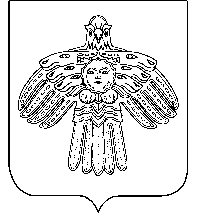 Администрациясельского поселения«Кузьель»Администрациясельского поселения«Кузьель»ПОСТАНОВЛЕНИЕШУÖМот               13 июля2020 г.№ № 02/07